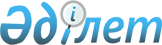 Об утверждении бюджета Астраханского сельского округа Аккайынского района на 2021-2023 годыРешение маслихата Аккайынского района Северо-Казахстанской области от 8 января 2021 года № 44-18. Зарегистрировано Департаментом юстиции Северо-Казахстанской области 12 января 2021 года № 6942
      Сноска. Вводится в действие с 01.01.2021 в соответствии с пунктом 7 настоящего решения.
      В соответствии с пунктом 2 статьи 9-1, статьей 75 Бюджетного кодекса Республики Казахстан от 4 декабря 2008 года, подпунктом 2-7) пункта 2 статьи 6 Закона Республики Казахстан от 23 января 2001 года "О местном государственном управлении и самоуправлении в Республике Казахстан" маслихат Аккайынского района Северо-Казахстанской области РЕШИЛ:
      1. Утвердить бюджет Астраханского сельского округа Аккайынского района на 2021-2023 годы согласно приложениям 1, 2 и 3 к настоящему решению соответственно, в том числе на 2021 год в следующих объемах:
      1) доходы – 32536,6 тысяч тенге:
      налоговые поступления – 1295 тысяч тенге;
      неналоговые поступления - 0 тысяч тенге;
      поступления от продажи основного капитала - 0 тысяч тенге;
      поступления трансфертов – 31241,6 тысяч тенге;
      2) затраты – 32893,7 тысяч тенге;
      3) чистое бюджетное кредитование - 0 тысяч тенге:
      бюджетные кредиты - 0 тысяч тенге;
      погашение бюджетных кредитов - 0 тысяч тенге;
      4) сальдо по операциям с финансовыми активами - 0 тысяч тенге:
      приобретение финансовых активов - 0 тысяч тенге;
      поступления от продажи финансовых активов государства-0 тысяч тенге;
      5) дефицит (профицит) бюджета – - 357,1 тысяч тенге;
      6) финансирование дефицита (использование профицита) бюджета - 357,1 тысяч тенге:
      поступление займов - 0 тысяч тенге;
      погашение займов - 0 тысяч тенге;
      используемые остатки бюджетных средств – 357,1 тысяч тенге.
      Сноска. Пункт 1 в редакции решения маслихата Аккайынского района Северо-Казахстанской области от 23.04.2021 № 2-17 (вводится в действие с 01.01.2021); от 19.07.2021 № 4-8 (вводится в действие с 01.01.2021); в редакции решения маслихата Аккайынского района Северо-Казахстанской области от 29.10.2021 № 6-12 (вводится в действие с 01.01.2021).


      2. Установить, что доходы бюджета сельского округа на 2021 год формируются в соответствии с Бюджетным кодексом Республики Казахстан за счет следующих налоговых поступлений:
      1) налог на имущество физических лиц по объектам обложения данным налогом, находящимся на территории сельского округа;
      2) земельный налог на земли населенных пунктов с физических и юридических лиц по земельным участкам, находящимся на территории сельского округа;
      3) налог на транспортные средства:
      с физических лиц, место жительства которых находится на территории сельского округа;
      с юридических лиц, место нахождения которых, указываемое в их учредительных документах, располагается на территории сельского округа.
      3. Установить, что доходы бюджета сельского округа формируются за счет следующих неналоговых поступлений:
      1) штрафы, налагаемые акимами сельских округов за административные правонарушения;
      2) добровольные сборы физических и юридических лиц;
      3) доходы от коммунальной собственности сельского округа (коммунальной собственности местного самоуправления):
      поступления части чистого дохода коммунальных государственных предприятий, созданных по решению аппарата акима сельского округа;
      доходы на доли участия в юридических лицах, находящиеся в коммунальной собственности сельского округа (коммунальной собственности местного самоуправления);
      доходы от аренды имущества коммунальной собственности сельского округа (коммунальной собственности местного самоуправления);
      другие доходы от коммунальной собственности сельского округа (коммунальной собственности местного самоуправления);
      4) другие неналоговые поступления в бюджет сельского округа.
      4. Установить, что доходами в бюджет сельского округа от продажи основного капитала являются деньги от продажи государственного имущества, закрепленного за государственными учреждениями, финансируемыми из бюджета сельского округа.
      5. Установить бюджетную субвенцию, передаваемую из бюджета района в бюджет сельского округа в сумме 21462 тысяч тенге.
      6. Предусмотреть целевые текущие трансферты, передаваемые из районного бюджета в бюджет сельского округа в сумме 6437 тысяч тенге.
      7. Настоящее решение вводится в действие с 1 января 2021 года. Бюджет Астраханского сельского округа Аккайынского района на 2021 год
      Сноска. Приложение 1 в редакции решения маслихата Аккайынского района Северо-Казахстанской области от 23.04.2021 № 2-17 (вводится в действие с 01.01.2021), от 19.07.2021 № 4-8 (вводится в действие с 01.01.2021); в редакции решения маслихата Аккайынского района Северо-Казахстанской области от 29.10.2021 № 6-12 (вводится в действие с 01.01.2021). Бюджет Астраханского сельского округа Аккайынского района на 2022 год Бюджет Астраханского сельского округа Аккайынского района на 2023 год
					© 2012. РГП на ПХВ «Институт законодательства и правовой информации Республики Казахстан» Министерства юстиции Республики Казахстан
				
      Председатель XLIV сессии маслихата Аккайынского районаСеверо-Казахстанской области

А. Акмамбаева

      Секретарь маслихата  Аккайынского районаСеверо-Казахстанской области

С. Муканов
Приложение 1 к решению маслихата Аккайынского района Северо-Казахстанской областиот 8 января 2021 года№ 44-27
Категория
Класс
Подкласс
Наименование
Наименование
Сумма,
тысяч тенге
1) Доходы
1) Доходы
32536,6
1
Налоговые поступления
Налоговые поступления
1 295
04
Налоги на собственность
Налоги на собственность
1 295
1
Налоги на имущество
Налоги на имущество
49
3
Земельный налог
Земельный налог
231
4
Налог на транспортные средства
Налог на транспортные средства
1 015
2
Неналоговые поступления
Неналоговые поступления
0
3
Поступления от продажи основного капитала
Поступления от продажи основного капитала
0
4
Поступления трансфертов
Поступления трансфертов
31241,6
02
Трансферты из вышестоящих органов государственного управления
Трансферты из вышестоящих органов государственного управления
31241,6
3
Трансферты из районного (города областного значения) бюджета
Трансферты из районного (города областного значения) бюджета
31241,6
Функциональная группа
Функциональная подгруппа
Администратор бюджетных программ
Программа
Наименование
Сумма,
тысяч тенге
2) Затраты
32893,7
01
Государственные услуги общего характера
15622,6
1
Представительные, исполнительные и другие органы, выполняющие общие функции государственного управления
15622,6
124
Аппарат акима города районного значения, села, поселка, сельского округа
15622,6
001
Услуги по обеспечению деятельности акима города районного значения, села, поселка, сельского округа
15257
022
Капитальные расходы государственного органа
365,6
07
Жилищно-коммунальное хозяйство
2273,1
3
Благоустройство населенных пунктов
2273,1
124
Аппарат акима города районного значения, села, поселка, сельского округа
2273,1
008
Освещение улиц в населенных пунктах
716
009
Обеспечение санитарии населенных пунктов
900
011
Благоустройство и озеленение населенных пунктов
657,1
08
Культура, спорт, туризм и информационное пространство
8798
1
Деятельность в области культуры
8798
124
Аппарат акима города районного значения, села, поселка, сельского округа
8798
006
Поддержка культурно-досуговой работы на местном уровне
8798
12
Транспорт и коммуникации
200
1
Автомобильный транспорт
200
124
Аппарат акима города районного значения, села, поселка, сельского округа
200
013
Обеспечение функционирования автомобильных дорог в городах районного значения, селах, поселках, сельских округах
200
13
Прочие
6 000
9
Прочие
6000
124
Аппарат акима города районного значения, села, поселка, сельского округа
6 000
040
Реализация мероприятий для решения вопросов обустройства населенных пунктов в реализацию мер по содействию экономическому развитию регионов в рамках Государственной программы развития регионов до 2025 года
6 000
3) Чистое бюджетное кредитование
0
Бюджетные кредиты
0
Погашение бюджетных кредитов
0
4) Сальдо по операциям с финансовыми активами
0
Приобретение финансовых активов
0
Поступления от продажи финансовых активов государства
0
5) Дефицит (профицит) бюджета
-357,1
6) Финансирование дефицита (использование профицита) бюджета
357,1
Поступления займов
0
Погашение займов
0
Категория
Класс
Класс
Подкласс
Наименование
Сумма,
тысяч тенге
8
Используемые остатки бюджетных средств
357,1
01
01
Остатки бюджетных средств
357,1
1
Свободные остатки бюджетных средств
357,1Приложение 2 к решению маслихата Аккайынского районаСеверо-Казахстанской областиот 8 января 2021 года № 44-18
Категория
Класс
Подкласс
Наименование
Сумма,  тысяч тенге
1) Доходы
29495
1
Налоговые поступления
1360
04
Налоги на собственность
1 360
1
Налоги на имущество
51
3
Земельный налог
243
4
Налог на транспортные средства
1 066
2
Неналоговые поступления
0
3
Поступления от продажи основного капитала
0
4
Поступления трансфертов
28 135
02
Трансферты из вышестоящих органов государственного управления
28 135
3
Трансферты из районного (города областного значения) бюджета
28 135
Функциональная группа
Администратор бюджетных программ
Программа
Наименование
Сумма,  тысяч тенге
2) Затраты
29495
01
Государственные услуги общего характера
13 874
124
Аппарат акима района в городе, города районного значения, поселка, села, сельского округа
13 874
001
Услуги по обеспечению деятельности акима района в городе, города районного значения, поселка, села, сельского округа
13 874
07
Жилищно-коммунальное хозяйство
1 277
124
Аппарат акима района в городе, города районного значения, поселка, села, сельского округа
1 277
008
Освещение улиц в населенных пунктах
752
009
Обеспечение санитарии населенных пунктов
210
011
Благоустройство и озеленение населенных пунктов
315
08
Культура, спорт, туризм и информационное пространство
8 044
124
Аппарат акима района в городе, города районного значения, поселка, села, сельского округа
8 044
006
Поддержка культурно-досуговой работы на местном уровне
8 044
13
Прочие
6 300
124
Аппарат акима района в городе, города районного значения, поселка, села, сельского округа
6 300
040
Реализация мероприятий для решения вопросов обустройства населенных пунктов в реализацию мер по содействию экономическому развитию регионов в рамках Программы развития регионов до 2025 года
6 300
3) Чистое бюджетное кредитование
0
Бюджетные кредиты
0
Погашение бюджетных кредитов
0
4) Сальдо по операциям с финансовыми активами
0
Приобретение финансовых активов государства
0
Поступления от продажи финансовых активов государства
0
5) Дефицит (профицит) бюджета
0
6) Финансирование дефицита (использование профицита) бюджета
0
Поступления займов
0
Погашение займов
0
Категория
Класс
Подкласс
Наименование
Сумма, тысяч тенге
8
Используемые остатки бюджетных средств
0
01
Остатки бюджетных средств
0
1
Свободные остатки бюджетных средств
0Приложение 3 к решениюмаслихата Аккайынского районаСеверо-Казахстанской областиот 8 января 2021 года № 44-18 
Категория
Класс
Подкласс
Наименование
Сумма,  тысяч тенге
1) Доходы
30268
1
Налоговые поступления
1421
04
Налоги на собственность
1421
1
Налоги на имущество
54
3
Земельный налог
253
4
Налог на транспортные средства
1 114
2
Неналоговые поступления
0
3
Поступления от продажи основного капитала
0
4
Поступления трансфертов
28 847
02
Трансферты из вышестоящих органов государственного управления
28 847
3
Трансферты из районного (города областного значения) бюджета
28 847
Функциональная группа
Администратор бюджетных программ
Программа
Наименование
Сумма,  тысяч тенге
2) Затраты
30 268
01
Государственные услуги общего характера
14 214
124
Аппарат акима района в городе, города районного значения, поселка, села, сельского округа
14 214
001
Услуги по обеспечению деятельности акима района в городе, города районного значения, поселка, села, сельского округа
14 214
07
Жилищно-коммунальное хозяйство
1 339
124
Аппарат акима района в городе, города районного значения, поселка, села, сельского округа
1 339
008
Освещение улиц в населенных пунктах
789
009
Обеспечение санитарии населенных пунктов
220
011
Благоустройство и озеленение населенных пунктов
330
08
Культура, спорт, туризм и информационное пространство
8 100
124
Аппарат акима района в городе, города районного значения, поселка, села, сельского округа
8 100
006
Поддержка культурно-досуговой работы на местном уровне
8 100
13
Прочие
6 615
124
Аппарат акима района в городе, города районного значения, поселка, села, сельского округа
6 615
040
Реализация мероприятий для решения вопросов обустройства населенных пунктов в реализацию мер по содействию экономическому развитию регионов в рамках Программы развития регионов до 2025 года
6 615
3) Чистое бюджетное кредитование
0
Бюджетные кредиты
0
Погашение бюджетных кредитов
0
4) Сальдо по операциям с финансовыми активами
0
Приобретение финансовых активов государства
0
Поступления от продажи финансовых активов государства
0
5) Дефицит (профицит) бюджета
0
6) Финансирование дефицита (использование профицита) бюджета
0
Поступления займов
0
Погашение займов
0
Категория
Класс
Подкласс
Наименование
Сумма, тысяч тенге
8
Используемые остатки бюджетных средств
0
01
Остатки бюджетных средств
0
1
Свободные остатки бюджетных средств
0